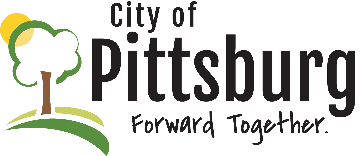 JOB DESCRIPTIONFACILITY COORDINATOR